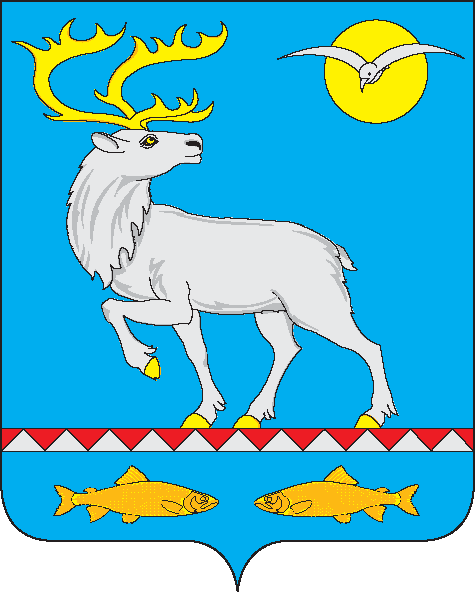 АДМИНИСТРАЦИЯГОРОДСКОГО ПОСЕЛЕНИЯ БЕРИНГОВСКИЙПОСТАНОВЛЕНИЕВ целях приведения нормативных правовых актов в соответствие с действующим законодательством, Администрация городского поселения Беринговский:ПОСТАНОВЛЯЕТ:1. Внести в постановление Администрации городского поселения Беринговский от 14 августа 2015 года № 81 «Об организации проведения проверки готовности к отопительному периоду 2015-2016 годов» следующие изменения:1.1. Приложение № 1 к постановлению Администрации городского поселения Беринговский от 14 августа 2015 года № 81 «Об организации проведения проверки готовности к отопительному периоду 2015-2016 годов» изложить в редакции согласно Приложению № 1 к настоящему постановлению.1.2. Приложение № 2 к постановлению Администрации городского поселения Беринговский от 14 августа 2015 года № 81 «Об организации проведения проверки готовности к отопительному периоду 2015-2016 годов» изложить в редакции согласно Приложению № 2 к настоящему постановлению.2. Настоящее постановление подлежит обнародованию.Глава Администрации		          	          			                   С.А. Скрупский ПРИЛОЖЕНИЕ  № 1к Постановлению Администрациигородского поселения Беринговскийот 14 сентября 2015 г. № 88Программа проведения проверки готовности к отопительному периоду 2015-2016 годов	1.  Целью программы проведения проверки готовности к отопительному периоду 2015-2016 годов (далее - Программа) является оценка готовности к отопительному периоду теплоснабжающих организаций, теплосетевых организаций, потребителей тепловой энергии расположенных на территории городского поселения Беринговский, путем проведения проверок. 	2. Проверка готовности к отопительному периоду осуществляется Комиссией по оценке готовности к отопительному периоду 2015-2016 годов (далее – Комиссия), персональный состав которой утвержден настоящим постановлением.	3. Работа Комиссии осуществляется в соответствии с настоящей Программой.4. Срок окончания проведения проверки готовности к отопительному периоду 2015-2016 годов – 20 сентября 2015 года.5. Срок завершения оформления паспортов готовности к отопительному периоду 2015-2016 годов – 01 октября 2015 года.  6. В ходе проверки готовности теплоснабжающих и теплосетевых организаций к отопительному периоду 2015-2016 годов в отношении данных организаций Комиссией проверяются документы, подтверждающие и указывающие на: 1) наличие соглашения об управлении системой теплоснабжения, заключенного в порядке, установленном Федеральным законом РФ от 27.07.2010г.   № 190-ФЗ «О теплоснабжении» (далее – Закон о теплоснабжении);2) готовность к выполнению графика тепловых нагрузок, поддержанию температурного графика, утвержденного схемой теплоснабжения;3) соблюдение критериев надежности теплоснабжения, установленных техническими регламентами;4) наличие нормативных запасов топлива на источниках тепловой энергии;5) функционирование эксплуатационной, диспетчерской и аварийной служб, а именно: - укомплектованность указанных служб персоналом;- обеспеченность персонала средствами индивидуальной и коллективной защиты, спецодеждой, инструментами и необходимой для производства работ оснасткой, нормативно-технической и оперативной документацией, инструкциями, схемами, первичными средствами пожаротушения;6) проведение наладки принадлежащих им тепловых сетей;7) организацию контроля режимов потребления тепловой энергии;8) обеспечение качества теплоносителей;9) организацию коммерческого учета приобретаемой и реализуемой тепловой энергии;10) обеспечение проверки качества строительства принадлежащих им тепловых сетей, в том числе предоставление гарантий на работы и материалы, применяемые при строительстве, в соответствии Законом о теплоснабжении;11) обеспечение безаварийной работы объектов теплоснабжения и надежного теплоснабжения потребителей тепловой энергии, а именно:- готовность систем приема и разгрузки топлива, топливоприготовления и топливоподачи;- соблюдение водно-химического режима;- отсутствие фактов эксплуатации теплоэнергетического оборудования сверх ресурса без проведения соответствующих организационно-технических мероприятий по продлению срока его эксплуатации;- наличие утвержденных графиков ограничения теплоснабжения при дефиците тепловой мощности тепловых источников и пропускной способности тепловых сетей;- наличие расчетов допустимого времени устранения аварийных нарушений теплоснабжения жилых домов;- наличие порядка ликвидации аварийных ситуаций в системах теплоснабжения с учетом взаимодействия тепло-, электро-, топливо- и водоснабжающих организаций, потребителей тепловой энергии, ремонтно-строительных и транспортных организаций, а также органов местного самоуправления;- проведение гидравлических и тепловых испытаний тепловых сетей;- выполнение утвержденного плана подготовки к работе в отопительный период, в который включено проведение необходимого технического освидетельствования и диагностики оборудования, участвующего в обеспечении теплоснабжения;- выполнение планового графика ремонта тепловых сетей и источников тепловой энергии;- наличие договоров поставки топлива, не допускающих перебоев поставки и снижения установленных нормативов запасов топлива;12) наличие документов, определяющих разграничение эксплуатационной ответственности между потребителями тепловой энергии, теплоснабжающими и теплосетевыми организациями;13) отсутствие не выполненных в установленные сроки предписаний, влияющих на надежность работы в отопительный период, выданных уполномоченными на осуществление государственного контроля (надзора) органами государственной власти и уполномоченными на осуществление муниципального контроля органами местного самоуправления;14) работоспособность автоматических регуляторов при их наличии.В отношении объектов по производству тепловой и электрической энергии в режиме комбинированной выработки проверяется только наличие документа о готовности к отопительному сезону, полученного в соответствии с законодательством об электроэнергетике.К обстоятельствам, при несоблюдении которых в отношении теплоснабжающих и теплосетевых организаций составляется акт, с приложением Перечня с указанием сроков устранения замечаний, относится несоблюдение требований указанных в подпунктах 1, 7, 9 и 10 пункта 6 настоящей Программы.Документы указанные в настоящем пункте предоставляются Комиссии теплоснабжающими  и теплосетевыми организациями в срок определенный пунктом 4 настоящей Программы.7. В ходе проверки готовности потребителей тепловой энергии к отопительному периоду 2015-2016 годов Комиссией проверяются документы, подтверждающие и указывающие на:1) устранение выявленных в порядке, установленном законодательством Российской Федерации, нарушений в тепловых и гидравлических режимах работы тепловых энергоустановок;2) проведение промывки оборудования и коммуникаций теплопотребляющих установок;3) разработку эксплуатационных режимов, а также мероприятий по их внедрению;4) выполнение плана ремонтных работ и качество их выполнения;5) состояние тепловых сетей, принадлежащих потребителю тепловой энергии;6) состояние утепления зданий (чердаки, лестничные клетки, подвалы, двери) и центральных тепловых пунктов, а также индивидуальных тепловых пунктов;7) состояние трубопроводов, арматуры и тепловой изоляции в пределах тепловых пунктов;8) наличие и работоспособность приборов учета, работоспособность автоматических регуляторов при их наличии;9) работоспособность защиты систем теплопотребления;10) наличие паспортов теплопотребляющих установок, принципиальных схем и инструкций для обслуживающего персонала и соответствие их действительности;11) отсутствие прямых соединений оборудования тепловых пунктов с водопроводом и канализацией;12) плотность оборудования тепловых пунктов;13) наличие пломб на расчетных шайбах и соплах элеваторов;14) отсутствие задолженности за поставленные тепловую энергию (мощность), теплоноситель;15) наличие собственных и (или) привлеченных ремонтных бригад и обеспеченность их материально-техническими ресурсами для осуществления надлежащей эксплуатации теплопотребляющих установок;16) проведение испытания оборудования теплопотребляющих установок на плотность и прочность;17) надежность теплоснабжения потребителей тепловой энергии с учетом климатических условий в соответствии с критериями, приведенными в приложении № 3 к Правилам оценки готовности к отопительному периоду, утверждённых приказом Минэнерго РФ от 12.03.2013г. № 103.К обстоятельствам, при несоблюдении которых в отношении потребителей тепловой энергии составляется акт, с приложением Перечня с указанием сроков устранения замечаний, относятся несоблюдение требований, указанных в подпунктах 8, 13, 14 и 17 пункта 7 настоящей Программы.Документы указанные в настоящем пункте предоставляются Комиссии потребителями тепловой энергии в срок определенный пунктом 4 настоящей Программы.	8. Объекты, подлежащие проверке:          	8.1. котельные, магистральные, квартальные тепловые сети, тепловые камеры и колодцы, запорная и регулирующая арматура, ввода в объекты теплопотребления;	8.2. объекты социальной сферы;	8.3. многоквартирные дома (независимо от выбранного способа управления), теплопотребляющие установки, которых подключены к системе теплоснабжения.	9. Результаты проверки объектов теплоснабжающих, теплосетевых организаций и потребителей тепловой энергии оформляются актом проверки готовности к отопительному периоду (далее – акт), по форме согласно Приложению № 1 к настоящей Программе, не позднее одного дня с даты завершения проверки.10. При наличии у комиссии замечаний к выполнению требований по готовности, или при невыполнении требований по готовности к акту прилагается перечень замечаний (далее – Перечень) с указанием сроков их устранения.11. Паспорт готовности к отопительному периоду, составляется по форме согласно Приложению № 2 к настоящей Программе и выдается Администрацией городского поселения Беринговский по каждому объекту проверки в течение 15 дней с даты подписания акта в случае, если объект проверки готов к отопительному периоду, а также в случае, если замечания к требованиям по готовности, выданные Комиссией, устранены в срок установленный Перечнем.12. В случае устранения указанных в Перечне замечаний к выполнению (невыполнению) требований по готовности в сроки, установленные в пункте 5 настоящей Программы, комиссией проводится повторная проверка, по результатам которой составляется новый акт.	13. Организация, не получившая по объектам проверки паспорт готовности до даты, установленной пунктом 5 настоящей Программы, обязана продолжить подготовку к отопительному периоду и устранение указанных в Перечне к акту замечаний к выполнению (невыполнению) требований по готовности. После уведомления комиссии об устранении замечаний к выполнению (невыполнению) требований по готовности осуществляется повторная проверка. При положительном заключении комиссии оформляется повторный акт с выводом о готовности к отопительному периоду, но без выдачи паспорта в текущий отопительный период.ПРИЛОЖЕНИЕ  № 2к Постановлению Администрациигородского поселения Беринговскийот 14 сентября 2015 г. № 88КОМИССИЯпо оценке готовности к отопительному периоду 2015-2016 годовот 14 сентября 2015 года№ 88            п. БеринговскийО внесении изменений в постановление Администрации городского поселения Беринговский от 14 августа 2015 года № 81Председатель комиссии:Скрупский Сергей Александрович- Глава Администрации городского поселения БеринговскийЗаместитель Председателя КомиссииАндрееваОльга Владимировна- депутат Совета депутатов городского поселения Беринговский поселения;Члены комиссии:ЧуйковскийДмитрий Евгеньевич- и.о. заместителя главного инженера участка Беринговский ГП ЧАО  «Чукоткоммунхоз»;Акар Василий Николаевич                                                                                                     - ведущий инженер ПТО ГП ЧАО «Чукоткоммунхоз»;Рустамов Тахир Ганиматович- главный специалист отдела промышленности, транспорта, связи, ТЭК и ЖКХ Управления промышленной и сельскохозяйственной политики Администрации Анадырского муниципального района (по согласованию);МорозовАлександр Эдуардович- начальник отдела Энергетического надзора и 	надзора за Г Т С по Чукотскому автономному округу(по согласованию);Ерлычкова                                                      Анна Евгеньевна- и.о. директора МУП ЖКХ «Юго-Восточный»